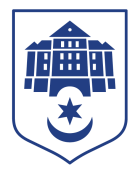 Тернопільська міська рада восьмого скликанняПротокол №107позапланового засідання виконавчого комітету міської ради03.10.2022				Початок засідання										10.00Головуючий: Надал Сергій.Присутні на засіданні : Гірчак Ігор, Дідич Володимир, Корнутяк Володимир, Крисоватий Ігор, Кузьма Ольга, Надал Сергій, Стемковський Владислав, Татарин Богдан, Туткалюк Ольга, Хімейчук Іван. Відсутні на засіданні: Осадця Сергій, Остапчук Вікторія, Солтис Віктор, Якимчук Петро.Кворум є – 10 членів виконавчого комітету. СЛУХАЛИ: Про внесення змін до бюджету Тернопільської міської територіальної громади на 2022 рікЗАПРОШЕНА: Кучер Надія.ДОПОВІДАЛА: Кучер Надія.ГОЛОСУВАННЯ: за –10, проти – 0, утримались – 0.ВИРІШИЛИ: рішення  № 1056 додається.	Міський голова 								Сергій НАДАЛІрина Чорній   0674472610